Healthy Northern Kennebec Coalition Meeting Agenda“Health starts where we live, learn, work and play!”Wednesday, March 25, 20209:00 AM – 11:00 AMOnline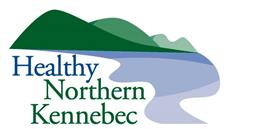 Agenda9:00 – 9:15 am	Get Acquainted with ZoomOptional log in before the meeting starts for a little test drive. Our facilitator and Zoom expert Craig Freshley will be on line to help. If you need to, call Craig at 207-522-3787.9:15 – 9:30 am 	Welcome & Introductions9:30 – 9:35 am	Review Last Healthy Northern Kennebec coalition: February 26, 2020Spotlight on: Addressing opioid use disorder and stigma in Central Maine				Leadership Tool: All Learn, All Teach, All Lead9:35 – 9:55 am	Leadership Tool: How to Have a Great Zoom Meeting!		Craig will give us some tips and tools that we can use in hosting our own meetings.9:55 – 10:20 am	Spotlight: Addressing the COVID-19 Pandemic in Central Maine, with Q&A– LeeAnna Lavoie, Prevention and Healthy Living, MaineGeneral Medical Center10:20 – 10:35 am	Asks & Offers:  Ask for or Offer assistance.   Let’s work together in partnership!		Members of the coalition share their most important efforts and upcoming activities.10:35 – 10:40 am 	Closing Reflection 10:40 – 11:00 am	Meeting Evaluation – Did we honor our process? Improve relationships? Get results?https://docs.google.com/document/d/1oVeIRyXxKe-XCUt0itrq8_YZ5h8gD0Xa/editThe next Healthy Northern Kennebec Coalition meeting is April 22, 2020, on Zoom, from 9:15 – 10:45 am. Initiatives of Healthy Northern Kennebec